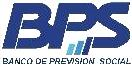 SECCION  LICITACIONES - GADMLICITACIÓN ABREVIADA AMPLIADA 2019 / 66506.Montevideo, 19 de agosto de 2019.-Con relación a la Licitación Abreviada Ampliada Nº 2019 / 6506, cuyo objeto la ADQUISICIÓN DE UNA SOLUCIÓN INFORMÁTICA PAQIETIZADA PARA PREVENCIÓN Y DETECCIÓN DE USO INDEBIDO DE DATOS SENSIBLES Y SUS SERVICIOS ASOCIADOS, se comunica las siguientes RESPUESTAS A CONSULTAS FORMULADAS POR LA EMPRESA SOFTRON URUGUAY.Consultas:1) ¿Cuántos PCs de usuarios pueden potencialmente acceder a las Base de Datos de modo directo?2) Sobre las aplicaciones a través de las cuales los datos -objeto de este pliego  son accedidos por sus usuarios:a) ¿Cuántas son?b) ¿Qué tipo de tecnología? (p/ ejemplo: Java, .Net, PHP, paquetes tipo MS Dynamics, Siebel, etc.); ¿qué versiones? ¿todas on-premise o algunas en la nube?; Si en la nube, ¿cuáles?  c) En qué tipo de servidores de aplicaciones están dichas aplicaciones ubicadas? (p/ Ej: TomCat, Websphere, JBOSS, IIS, etc.) y ¿qué versiones?Respuestas:1) 25 PC de cuentas privilegiadas, 0 PC de usuarios de aplicaciones C/S.
2a) 179 aplicaciones.
2b) Tecnologías: Java (1.5 y superiores), .NET (2.0 y superiores), C, C++, Shell scripts (todas on-premises).
2c) Servidores de aplicación: JBoss (4.2.3 y superiores), IIS (6 y superiores), WebSphere (7 y superiores), BPM (8.5.7).